Работа педагогического состава и администрации колледжа                                               в кризисных ситуациях        18 мая 2021 года в читальном зале колледжа состоялось общее собрание коллектива колледжа с целью ознакомления с Комплексным планом мероприятий по предотвращению кризисных ситуаций в колледже (угроза физической безопасности участников образовательного процесса, самоубийство или смерть, грубое насилие и групповые драки, пожар, наводнение, землетрясение, террористический акт и т.д.). Основной целью плана является создание системы деятельности колледжа, обеспечивающей организацию безопасного пространства для формирования личности каждого обучающегося. Директором колледжа Шабановой Людмилой Юрьевной было отмечено, что необходимо всем участникам сделать выводы из трагедии, произошедшей 11 мая в школе г.Казани. «Только командный подход в разрешении кризисной ситуации с подростками может предотвратить общество от их агрессивный проявлений в отношении окружающих; прошу вас руководствоваться в своей работе размещённой на сайте колледжа данным Планом и Памяткой «Алгоритм действий педагогического коллектива и администрации колледжа в кризисной ситуации» - отметил в своём выступлении Расулов М.М., зам. директора по НМР.   Заместитель директора по воспитательной работе Мирзоева Г.А. призвала классных руководителей постоянно обеспечивать эмоциональный контакт со своими подопечными, изучать социальный контакт подростка в группе, пресекать противоправные действия в отношении детей (буллинг).   Коллектив колледжа понимает свою ответственность в воспитании обучающихся колледжа, обеспечении безопасности и повышении состояния защищённости участников образовательного процесса.Расулов М.М., зам. директора по НМР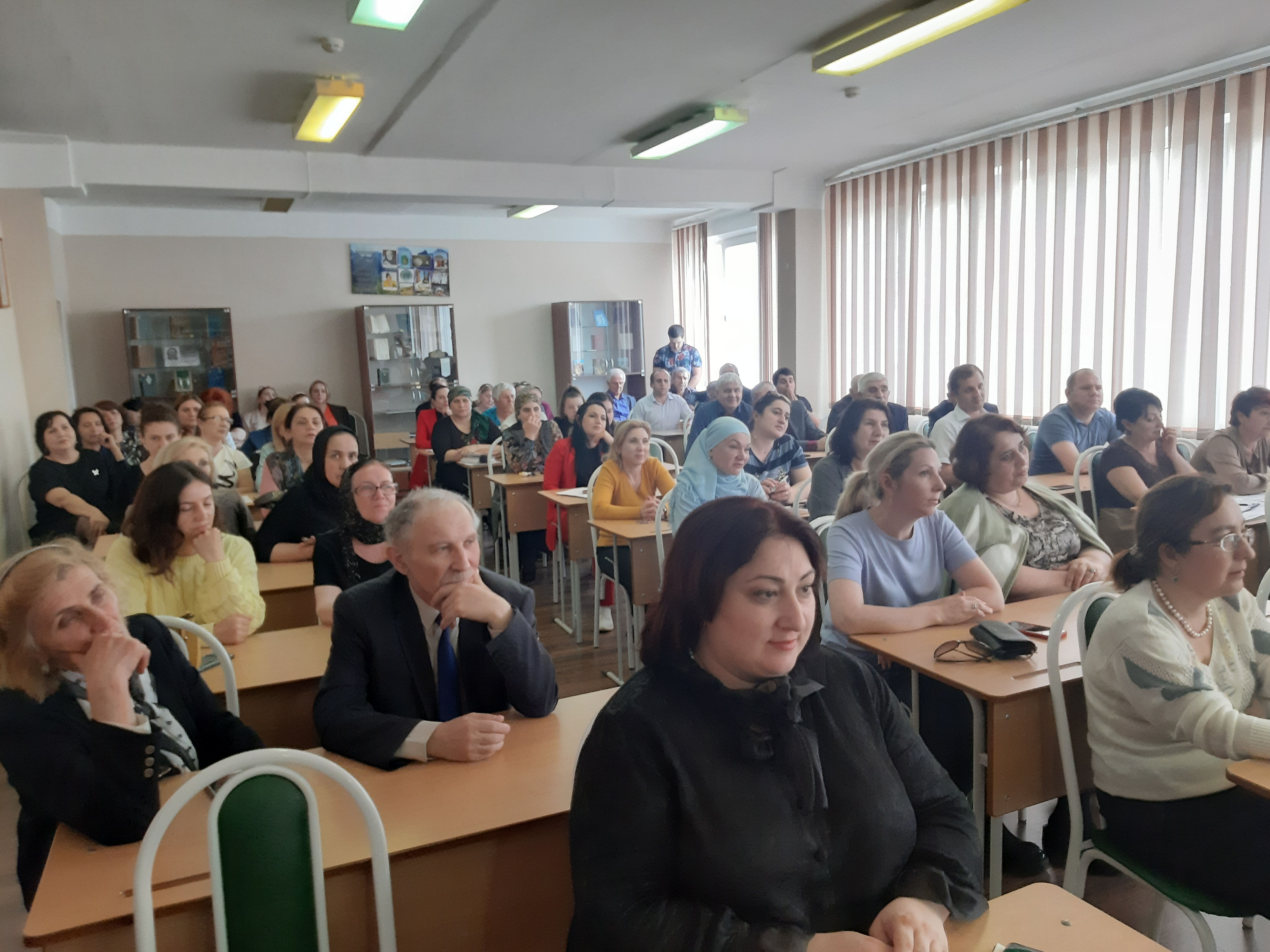 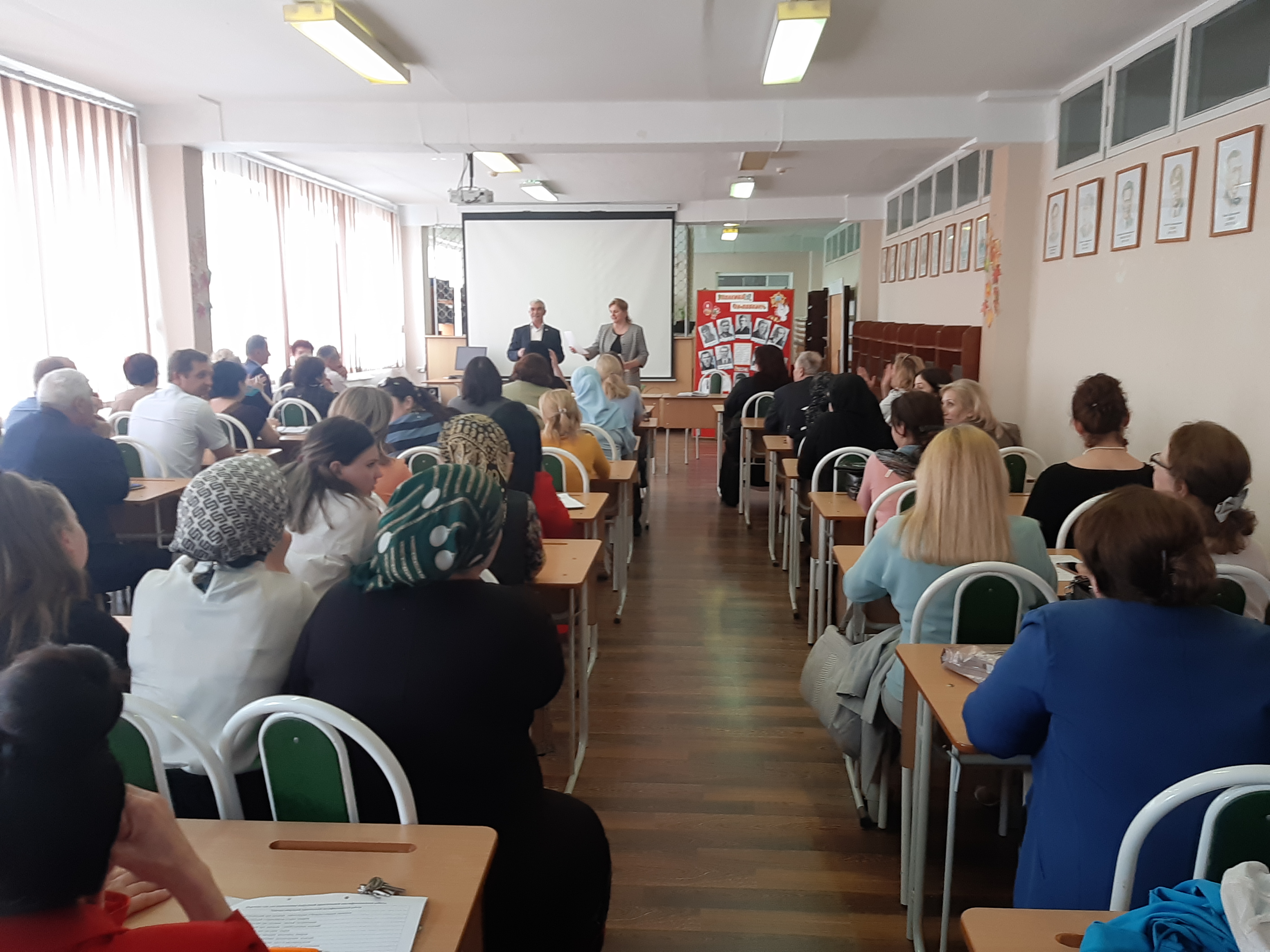 